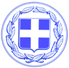                     Κως,  18 Σεπτέμβριου 2015Δ Ε Λ Τ Ι Ο     Τ Υ Π Ο ΥΘΕΜΑ : “ Η Κως πάει μπροστά με έργα.-Ξεκίνησαν δύο νέα έργα σε Κω και Μαστιχάρι, που χρηματοδοτούνται από ίδιους πόρους του Δήμου ’’Ξεκίνησαν οι εργασίες σε δύο νέα έργα στην πόλη της Κω και στο Μαστιχάρι, που χρηματοδοτούνται από ίδιους πόρους του Δήμου.Συγκεκριμένα πρόκειται:α) Για έργα στον κόμβο της Τράπεζας Πειραιώς και στον κόμβο στη συμβολή των οδών Εθνικής Αντιστάσεως και Αργυροκάστρου.Περιλαμβάνουν ανακατασκευή πεζοδρομίων, ασφαλτοστρώσεις, τοποθέτηση κιγκλιδωμάτων, κατακόρυφη και οριζόντια σήμανση και αντικατάσταση ηλεκτροφωτισμού.Τα έργα έχουν συνολικό προϋπολογισμό 100.000 ευρώ και θα έχουν ολοκληρωθεί στις αρχές του 2016.β) Για τη συντήρηση της οδού προς ΔΕΗ στο Μαστιχάρι, που περιλαμβάνει την πλήρη ανακατασκευή του δρόμου με αποκατάσταση του οδοστρώματος και νέα άσφαλτο σε μια συνολική επιφάνεια 2.362,00 μ2.Το έργο με προϋπολογισμό 50.000 ευρώ ξεκίνησε πριν από δύο ημέρες και το χρονοδιάγραμμα ολοκλήρωσής του είναι 2 μήνες.Σε δήλωσή του ο αρμόδιος Αντιδήμαρχος κ. Γερασκλής, τονίζει:‘’ Η Κως προχωρά μπροστά με έργα.Αξιοποιούμε τους πόρους του Δήμου για να αλλάξουμε την εικόνα του νησιού με μικρά αλλά αναγκαία έργα που βελτιώνουν την καθημερινότητα του πολίτη.Τα έργα με ίδιους πόρους του Δήμου, θα είναι περισσότερα το 2016. ‘’